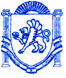 	                  РЕСПУБЛІКА КРИМ	                         РЕСПУБЛИКА КРЫМ	 КЪЫРЫМ ДЖУМХУРИЕТИ             БАХЧИСАРАЙСЬКИЙ РАЙОН	                          БАХЧИСАРАЙСКИЙ РАЙОН	 БАГЪЧАСАРАЙ БОЛЮГИ                          АДМІНІСТРАЦІЯ	                                                        АДМИНИСТРАЦИЯ                                               УГЛОВОЕ КОЙ УГЛІВСЬКОГО  СІЛЬСЬКОГО  ПОСЕЛЕННЯ	       УГЛОВСКОГО СЕЛЬСКОГО ПОСЕЛЕНИЯ         КЪАСАБАСЫНЫНЪ ИДАРЕСИПОСТАНОВЛЕНИЕот «11» мая 2018 года					№ 102Об утверждении плана мероприятий по охране окружающей среды на территорииУгловского сельского поселенияБахчисарайского районаРеспублики Крым в 2018-2020гг.В соответствии с пунктами 18, 19 части 1 статьи 14 Федерального закона № 131-ФЗ «Об общих принципах организации местного самоуправления в Российской Федерации», руководствуясь Уставом муниципального образования Угловское сельское поселение Бахчисарайского района Республики КрымПОСТАНОВЛЯЮ:Утвердить план мероприятий по охране окружающей среды на территории Угловского сельского поселения Бахчисарайского района в 2018-2020гг., согласно приложению.Данное постановление вступает в силу с момента его обнародования и подлежит размещению на информационном стенде администрации Угловского сельского поселения и дополнительно на официальном сайте Угловского сельского поселения Бахчисарайского района Республики Крым.Председатель Угловского сельского совета – глава администрации Угловского сельского поселения						Н.Н. СосницкаяИсп. Бутова Н.В.Приложение к Постановлению администрацииУгловского сельского поселения Бахчисарайского района Республики Крымот 11.05.2018г. № 102План мероприятий по охране окружающей средына территории муниципального образования Угловского сельское поселениеБахчисарайского района Республики Крым на 2018 - 2020 годы№ п/п№ п/пНаименование мероприятияНаименование мероприятияОтветственный исполнитель и соисполнители мероприятияОтветственный исполнитель и соисполнители мероприятияСроки реализации мероприятия№ п/п№ п/пНаименование мероприятияНаименование мероприятияОтветственный исполнитель и соисполнители мероприятияОтветственный исполнитель и соисполнители мероприятияСроки реализации мероприятия№ п/п№ п/пНаименование мероприятияНаименование мероприятияОтветственный исполнитель и соисполнители мероприятияОтветственный исполнитель и соисполнители мероприятияСроки реализации мероприятия№ п/п№ п/пНаименование мероприятияНаименование мероприятияОтветственный исполнитель и соисполнители мероприятияОтветственный исполнитель и соисполнители мероприятияСроки реализации мероприятияОбеспечение экологической безопасности на территориимуниципального образования Угловское сельское поселениеБахчисарайского района Республики КрымОбеспечение экологической безопасности на территориимуниципального образования Угловское сельское поселениеБахчисарайского района Республики КрымОбеспечение экологической безопасности на территориимуниципального образования Угловское сельское поселениеБахчисарайского района Республики КрымОбеспечение экологической безопасности на территориимуниципального образования Угловское сельское поселениеБахчисарайского района Республики КрымОбеспечение экологической безопасности на территориимуниципального образования Угловское сельское поселениеБахчисарайского района Республики КрымОбеспечение экологической безопасности на территориимуниципального образования Угловское сельское поселениеБахчисарайского района Республики КрымОбеспечение экологической безопасности на территориимуниципального образования Угловское сельское поселениеБахчисарайского района Республики Крым1.1.Проведение сходов граждан с целью доведения информации:- о порядке обращения с отходами при их сборе и вывозе;- об охране окружающей среды;- об исполнении правил благоустройства территории поселения.Проведение сходов граждан с целью доведения информации:- о порядке обращения с отходами при их сборе и вывозе;- об охране окружающей среды;- об исполнении правил благоустройства территории поселения.Администрация Угловского сельского поселенияАдминистрация Угловского сельского поселениямай, сентябрь2.2.Ликвидация несанкционированных свалок на территории сельского поселения.Ликвидация несанкционированных свалок на территории сельского поселения.Администрация Угловского сельского поселенияАдминистрация Угловского сельского поселенияв течение года3.3.Повышение эффективности деятельности по обращению с отходами:- организация работы по заключению договоров на предоставление услуг по сбору и вывозу твердых бытовых отходов и мусора с доведением процента охвата населения и юридических лиц услугой до 100 %;- информационная работа с населением;- применение административной практики.Повышение эффективности деятельности по обращению с отходами:- организация работы по заключению договоров на предоставление услуг по сбору и вывозу твердых бытовых отходов и мусора с доведением процента охвата населения и юридических лиц услугой до 100 %;- информационная работа с населением;- применение административной практики.Администрация Угловского сельского поселенияАдминистрация Угловского сельского поселенияпостоянно4.4.Проведение рейдов по выявлению свалочных очагов на территории поселения: придорожных полосах, водоохранных зонах, применение административной практикиПроведение рейдов по выявлению свалочных очагов на территории поселения: придорожных полосах, водоохранных зонах, применение административной практикиАдминистрация Угловского сельского поселенияАдминистрация Угловского сельского поселенияежеквартальноОбеспечение сохранения зеленых насаждений муниципального образования Угловское сельское поселение Бахчисарайского района Республики Крым, текущий ремонт и содержание объектов благоустройства, их охрана и защитаОбеспечение сохранения зеленых насаждений муниципального образования Угловское сельское поселение Бахчисарайского района Республики Крым, текущий ремонт и содержание объектов благоустройства, их охрана и защитаОбеспечение сохранения зеленых насаждений муниципального образования Угловское сельское поселение Бахчисарайского района Республики Крым, текущий ремонт и содержание объектов благоустройства, их охрана и защитаОбеспечение сохранения зеленых насаждений муниципального образования Угловское сельское поселение Бахчисарайского района Республики Крым, текущий ремонт и содержание объектов благоустройства, их охрана и защитаОбеспечение сохранения зеленых насаждений муниципального образования Угловское сельское поселение Бахчисарайского района Республики Крым, текущий ремонт и содержание объектов благоустройства, их охрана и защитаОбеспечение сохранения зеленых насаждений муниципального образования Угловское сельское поселение Бахчисарайского района Республики Крым, текущий ремонт и содержание объектов благоустройства, их охрана и защитаОбеспечение сохранения зеленых насаждений муниципального образования Угловское сельское поселение Бахчисарайского района Республики Крым, текущий ремонт и содержание объектов благоустройства, их охрана и защита5.Организация работы по обеспечению сохранности зеленых насаждений на территории сельского поселения:- проведение инвентаризации зеленых насаждений на территории сельского поселения;- обследование состояния зеленых насаждений;- привлечение жителей сел, индивидуальных предпринимателей, юридических и физических лиц к озеленению территории сельского поселения;- содержание и текущий ремонт парков и зеленых насажденийОрганизация работы по обеспечению сохранности зеленых насаждений на территории сельского поселения:- проведение инвентаризации зеленых насаждений на территории сельского поселения;- обследование состояния зеленых насаждений;- привлечение жителей сел, индивидуальных предпринимателей, юридических и физических лиц к озеленению территории сельского поселения;- содержание и текущий ремонт парков и зеленых насажденийАдминистрация Угловского сельского поселенияАдминистрация Угловского сельского поселенияАдминистрация Угловского сельского поселенияв течение года6.Организация работы в сфере использования, охраны, защиты объектов благоустройства (кладбищ, парков, детских игровых площадок, памятников участникам ВОВ):- содержание детских игровых площадок;- содержание и текущий ремонт мест захоронений (кладбищ);- содержание и текущий ремонт памятников погибшим воинам в годы Великой Отечественной войны.Организация работы в сфере использования, охраны, защиты объектов благоустройства (кладбищ, парков, детских игровых площадок, памятников участникам ВОВ):- содержание детских игровых площадок;- содержание и текущий ремонт мест захоронений (кладбищ);- содержание и текущий ремонт памятников погибшим воинам в годы Великой Отечественной войны.Администрация Угловского сельского поселенияАдминистрация Угловского сельского поселенияАдминистрация Угловского сельского поселенияв течение годаОбеспечение рационального природопользования на территории муниципального образования Угловское сельское поселение Бахчисарайского района Республики КрымОбеспечение рационального природопользования на территории муниципального образования Угловское сельское поселение Бахчисарайского района Республики КрымОбеспечение рационального природопользования на территории муниципального образования Угловское сельское поселение Бахчисарайского района Республики КрымОбеспечение рационального природопользования на территории муниципального образования Угловское сельское поселение Бахчисарайского района Республики КрымОбеспечение рационального природопользования на территории муниципального образования Угловское сельское поселение Бахчисарайского района Республики КрымОбеспечение рационального природопользования на территории муниципального образования Угловское сельское поселение Бахчисарайского района Республики КрымОбеспечение рационального природопользования на территории муниципального образования Угловское сельское поселение Бахчисарайского района Республики Крым7.7.Организация проведения бактериальных исследований питьевой воды.Организация проведения бактериальных исследований питьевой воды.МУП «Угловское КХ»ежеквартальноежеквартальноОрганизация системы экологического образованияи информирования населения о состоянии окружающей среды,формирование экологической культурыОрганизация системы экологического образованияи информирования населения о состоянии окружающей среды,формирование экологической культурыОрганизация системы экологического образованияи информирования населения о состоянии окружающей среды,формирование экологической культурыОрганизация системы экологического образованияи информирования населения о состоянии окружающей среды,формирование экологической культурыОрганизация системы экологического образованияи информирования населения о состоянии окружающей среды,формирование экологической культурыОрганизация системы экологического образованияи информирования населения о состоянии окружающей среды,формирование экологической культурыОрганизация системы экологического образованияи информирования населения о состоянии окружающей среды,формирование экологической культуры8.8.Осуществление мероприятий по экологическому воспитанию и образованию населения:- предоставление информации населению сельского поселения через средства массовой информации (официальный сайт муниципального образования Угловское сельское поселение Бахчисарайского района Республики Крым: (Памятки) и проведение бесед, сходов и других мероприятии по улучшению экологической обстановки, по вопросам охраны окружающей среды;- проведение экологических субботников с привлечением жителей поселения, учреждений и организаций.Осуществление мероприятий по экологическому воспитанию и образованию населения:- предоставление информации населению сельского поселения через средства массовой информации (официальный сайт муниципального образования Угловское сельское поселение Бахчисарайского района Республики Крым: (Памятки) и проведение бесед, сходов и других мероприятии по улучшению экологической обстановки, по вопросам охраны окружающей среды;- проведение экологических субботников с привлечением жителей поселения, учреждений и организаций.Администрация Угловского сельского поселенияАдминистрация Угловского сельского поселенияв течение года9.9.- проведение конкурса «Лучший двор -2018»;- награждение победителей конкурса- проведение конкурса «Лучший двор -2018»;- награждение победителей конкурсаАдминистрация Угловского сельского поселенияАдминистрация Угловского сельского поселенияв течение годаУчастие в предупреждении и ликвидации ЧС природного и техногенного характераУчастие в предупреждении и ликвидации ЧС природного и техногенного характераУчастие в предупреждении и ликвидации ЧС природного и техногенного характераУчастие в предупреждении и ликвидации ЧС природного и техногенного характераУчастие в предупреждении и ликвидации ЧС природного и техногенного характераУчастие в предупреждении и ликвидации ЧС природного и техногенного характераУчастие в предупреждении и ликвидации ЧС природного и техногенного характера10.10.Выполнение мероприятий по предотвращению выжигания сухой растительности:- проведение рейдов;- применение административной практики;- информационная работа с населением.Выполнение мероприятий по предотвращению выжигания сухой растительности:- проведение рейдов;- применение административной практики;- информационная работа с населением.Администрация Угловского сельского поселенияАдминистрация Угловского сельского поселениямай-сентябрь11.11.Выполнение работ и мероприятий по обеспечению первичных мер пожарной безопасности в границах населенных пунктов поселения:- опашка населенных пунктов сельского поселения.Выполнение работ и мероприятий по обеспечению первичных мер пожарной безопасности в границах населенных пунктов поселения:- опашка населенных пунктов сельского поселения.Администрация Угловского сельского поселенияАдминистрация Угловского сельского поселениямай-сентябрь12.12.Проведение мероприятий по профилактике и борьбе с карантинными объектами:- проведение разъяснительной работы с населением, предприятиями всех форм собственности, в том числе и через средства массовой информации, о необходимости принятия мер по ликвидации карантинных объектов.Проведение мероприятий по профилактике и борьбе с карантинными объектами:- проведение разъяснительной работы с населением, предприятиями всех форм собственности, в том числе и через средства массовой информации, о необходимости принятия мер по ликвидации карантинных объектов.Администрация Угловского сельского поселенияАдминистрация Угловского сельского поселенияв течение года13.13.- проведение обследования с целью выявления новых очагов карантинных объектов и уточнения динамики развития старых;- выкашивание сорной и карантинной растительности на территории поселения;- информирование населения о ходе проведения мероприятий по борьбе с карантинными объектами.- проведение обследования с целью выявления новых очагов карантинных объектов и уточнения динамики развития старых;- выкашивание сорной и карантинной растительности на территории поселения;- информирование населения о ходе проведения мероприятий по борьбе с карантинными объектами.Администрация Угловского сельского поселенияАдминистрация Угловского сельского поселенияв течение года